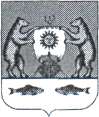 Российская ФедерацияНовгородская область Новгородский районСовет депутатов Савинского сельского поселенияРЕШЕНИЕ от 18.01.2024   № 232д. СавиноВ соответствии с главой 31 Налоговым кодексом Российской Федерации Федеральным законом от 06.10.2003 года №131-ФЗ «Об общих принципах организации местного самоуправления в Российской Федерации», Уставом Савинского сельского поселенияСовет Депутатов Савинского сельского поселения РЕШИЛ:1. Внести в Положение «О земельном налогообложении на территории Савинского сельского поселения» (далее – Положение), утвержденное решением Совета депутатов Савинского сельского поселения от 21.07.2023 № 208 «Об утверждении положения «О земельном налогообложении на территории Савинского сельского поселения»» следующие изменения:1.1. подпункт 3.1. 6 пункта 3.1 раздела 3 Положения исключить.2. Настоящее решение довести до сведения Межрайонной инспекции ФНС России № 9 по Новгородской области.         3. Опубликовать настоящее решение в периодическом печатном издании «Савинский вестник» и разместить на официальном сайте в сети «Интернет» по адресу: www. savinoadm.ru.Глава сельского поселения                                                           А.В. СысоевО внесении изменений в Положение «О земельном налогообложении на территории Савинского сельского поселения», утвержденное решением Совета депутатов Савинского сельского поселения от 21.07.2023 № 208